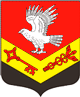 Муниципальное образование«ЗАНЕВСКОЕ ГОРОДСКОЕ ПОСЕЛЕНИЕ»Всеволожского муниципального района Ленинградской областиАДМИНИСТРАЦИЯПОСТАНОВЛЕНИЕ23.10.2017 г.										      № 697д. ЗаневкаОб утверждении плана проведения плановых проверок в рамках муниципального земельного контроля на территории муниципального образования «Заневское городское поселение» в отношении граждан на 2018 годВ соответствии со ст. 72 Земельного кодекса Российской Федерации, Федеральным законом от 06.10.2003 № 131-ФЗ «Об общих принципах организации местного самоуправления в Российской Федерации», областным законом Ленинградской области от 01.08.2017 № 60-оз «О порядке осуществления муниципального земельного контроля на территории Ленинградской области», Решением совета депутатов третьего созыва муниципального образования «Заневское сельское поселение» от 25.04.2017 №19 «Об утверждении Положения о муниципальном земельном контроле на территории МО «Заневское городское поселение», Постановлением администрации МО «Заневское городское поселение» от 10.07.2017 № 635 «Об утверждении административного регламента осуществления муниципального земельного контроля на территории муниципального образования «Заневское городское поселение» Всеволожского муниципального района Ленинградской области», администрация муниципального образования «Заневское городское поселение» Всеволожского муниципального района Ленинградской областиПОСТАНОВЛЯЕТ: 1. Утвердить план проведения плановых проверок администрацией муниципального образования «Заневское городское поселение» Всеволожского муниципального района в отношении граждан на 2018 год, согласно приложению.2. Должностному лицу, уполномоченному на проведение муниципального земельного контроля, провести плановые проверки, предусмотренные утвержденным планом.3. Утвержденный план проверок разместить на официальном сайте администрации в сети интернет в течение 5 рабочих дней со дня его утверждения.4. Контроль за исполнением настоящего постановления возложить на главного специалиста сектора архитектуры, градостроительства и землеустройства администрации Столярова К.И.Глава администрации 								        А.В. ГердийПриложение		УТВЕРЖДЕН				Постановлением администрации от «23» октября 2017г. № 697Планпроведения плановых проверок администрацией МО «Заневское городское поселение» Всеволожского муниципального района в отношении граждан на 2018 годNп/пНаименование собственника земельного участка, землепользователя, землевладельца, арендатораАдрес земельного участка, в отношении которого осуществляется муниципальный земельный контрольЦель проведения проверкиОснование проведения проверкиСрок проведения плановой проверкиБородачев Дмитрий АлексеевичЛенинградская область, Всеволожский муниципальный район, Заневское сельское поселение, дер. Янино-2, ул. Холмистая, з/у 1, КН 47:07:1005009:50Соблюдение требований земельного законодательства Самовольное занятие земельного участкаФевраль 2018Бородачева Александра Николаевна Страшко Светлана ИосифовнаЛенинградская область, Всеволожский район, д. Янино-2, ул. Холмистая, уч.№1б, КН 47:07:1005009:49Соблюдение требований земельного законодательства Самовольное занятие земельного участкаФевраль 2018ГанатовскийСтанислав КазимировичГанатовская Яна СтаниславовнаЛенинградская область, Всеволожский район, Заневская волость, д. Янино-2, ул. Короткая, уч.№5, КН 47:07:1005012:10Соблюдение требований земельного законодательства Самовольное занятие земельного участкаМарт 2018Арутюнян Гагик ЖораевичЛенинградская область, Всеволожский муниципальный район, Заневское сельское поселение, дер. Янино-2, ул. Короткая, уч.№2, КН 47:07:1005012:38Соблюдение требований земельного законодательства Самовольное занятие земельного участкаМарт 2018Колтаков Роман МихайловичБурнашев Александр АнатольевичГайнутдинова Антонина ЮрьевнаЛенинградская область, Всеволожский район, уч. Кудрово, КН 47:07:1039001:237Соблюдение требований земельного законодательства Целевое использование земельного участкаАпрель 2018Бычков Андрей АлександровичЛенинградская область, Всеволожский район, уч. Янино-2, КН 47:07:1039001:254Соблюдение требований земельного законодательства Целевое использование земельного участкаАпрель 2018Задорожная Марианна НиколаевнаЛенинградская область, Всеволожский район, земли АОЗТ «Выборгское», уч. Орово,КН 47:07:1039001:1902Соблюдение требований земельного законодательства Целевое использование земельного участкаМай 2018Цыпкин Александр СимоновичЛенинградская область, Всеволожский район, уч. Орово,КН 47:07:1039001:352Соблюдение требований земельного законодательства Целевое использование земельного участкаМай 2018Назаров Андрей ГригорьевичЛенинградская область, Всеволожский район, уч. Ковалево, КН 47:07:1039001:346Соблюдение требований земельного законодательства Целевое использование земельного участкаИюнь 2018Трайго Валерий ЕвгеньевичЛенинградская область, Всеволожский район, уч. Новосергиевка, КН 47:07:1044001:194Соблюдение требований земельного законодательства Целевое использование земельного участкаИюнь 2018Захарова Любовь МихайловнаЛенинградская область, Всеволожский район, уч. Новосергиевка,КН 47:07:1044001:193Соблюдение требований земельного законодательства Целевое использование земельного участкаИюль 2018Зайцев Леонид ВладимировичЛенинградская область, Всеволожский муниципальный район, земли АОЗТ «Выборгское», уч. Ново-Сергиевка, КН 47:07:1044001:1286Соблюдение требований земельного законодательства Целевое использование земельного участкаИюль 2018Нецвет Виктория НиколаевнаЛенинградская область, Всеволожский район, уч. Янино-2, КН 47:07:1039001:247Соблюдение требований земельного законодательства Целевое использование земельного участкаАвгуст 2018Локтионова Лилия ВладимировнаЛенинградская область, Всеволожский район, уч. Янино-2, уч. Орово, КН 47:07:1039001:371Соблюдение требований земельного законодательства Целевое использование земельного участкаАвгуст 2018Созыкина Ольга СергеевнаЛенинградская область, Всеволожский район, земли АОЗТ ''Выборгское'', КН 47:07:0000000:406Соблюдение требований земельного законодательства Целевое использование земельного участкаСентябрь 2018Воронкин Андрей АлександровичЛенинградская область, Всеволожский район, уч. Янино-II, 47:07:1039001:557Соблюдение требований земельного законодательства Целевое использование земельного участкаСентябрь 2018Иванов Александр СергеевичИванов Виталий АлександровичГайнутдинова Антонина ЮрьевнаЛенинградская область, Всеволожский район, уч. Кудрово, КН 47:07:1039001:220Соблюдение требований земельного законодательства Целевое использование земельного участкаОктябрь 2018Иванов Сергей АнатольевичЛенинградская область, Всеволожский район, д. Янино-1, ул. Шоссейная, уч.№54, КН 47:07:1002001:5Соблюдение требований земельного законодательства Целевое использование земельного участкаОктябрь 2018Петров Рудольф ГеннадьевичЛенинградская область, Всеволожский район, дер. Янино-1, ул. Шоссейная, 63-б, КН 47:07:1002003:6Соблюдение требований земельного законодательства Целевое использование земельного участкаНоябрь 2018Фитисенко Алла КирилловнаЛенинградская область, Всеволожский район, д. Янино-2, ул. Холмистая, №1а, КН 47:07:1005009:48Соблюдение требований земельного законодательства Целевое использование земельного участкаНоябрь 2018